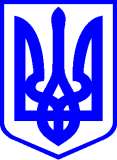 КИЇВСЬКА МІСЬКА РАДАII СЕСІЯ ІХ СКЛИКАННЯРІШЕННЯ____________№_______________	                                                             Про скасування рішення Київської міської ради від 23.02.2017 № 998/2002 «Про поновлення товариству з обмеженою відповідальністю «ЛОЗОВИЙ ЯР» договору оренди земельної ділянки для експлуатації та обслуговування нежитлового будинку - закладу громадського харчування на просп. Перемоги, 48 у Шевченківському районі м. Києва»Відповідно до статей 140, 144 Конституції України, законів України «Про місцеве самоврядування в Україні», «Про столицю України - місто-герой Київ», «Про оренду землі», керуючись рішеннями Конституційного Суду України від 26 березня 2002 року № 6-рп/2002 та від 16 квітня 2009 року № 7-рп/2009, враховуючи невиконання умов рішення Київської міської ради від 23.02.2017 № 998/2002 «Про поновлення товариству з обмеженою відповідальністю «ЛОЗОВИЙ ЯР», Київська міська рада ВИРІШИЛА:Визнати таким, що втратило чинність рішення Київської міської ради від 23.02.2017 № 998/2002 «Про поновлення товариству з обмеженою відповідальністю «ЛОЗОВИЙ ЯР» договору оренди земельної ділянки для експлуатації та обслуговування нежитлового будинку - закладу громадського харчування на просп. Перемоги, 48 у Шевченківському районі м. Києва» як таке, що нереалізоване.Департаменту земельних ресурсів виконавчого органу Київської міської ради (Київської міської державної адміністрації) проінформувати товариство з обмеженою відповідальністю «ЛОЗОВИЙ ЯР» про прийняття цього рішення.Контроль за виконанням цього рішення покласти на постійну комісію Київської міської ради з питань архітектури, містопланування та земельних відносин.Київський міський голова                                                            Віталій КЛИЧКОПОДАННЯ:Депутат Київської міської ради			     Дмитро БІЛОЦЕРКОВЕЦЬПОГОДЖЕНО:Постійна комісія Київської міської ради з питань архітектури, містобудування та земельних відносинГолова Михайло ТЕРЕНТЬЄВСекретарЮрій ФЕДОРЕНКОВ.о. начальника управління правового забезпечення діяльності Київської міської ради Валентина ПОЛОЖИШНИК